全国房地产经纪人与协理注册系统用户使用说明书山东山大鸥玛软件股份有限公司2021 年 11 月目录使用说明个人版功能账号注册登录“全国房地产经纪人与协理注册系统”。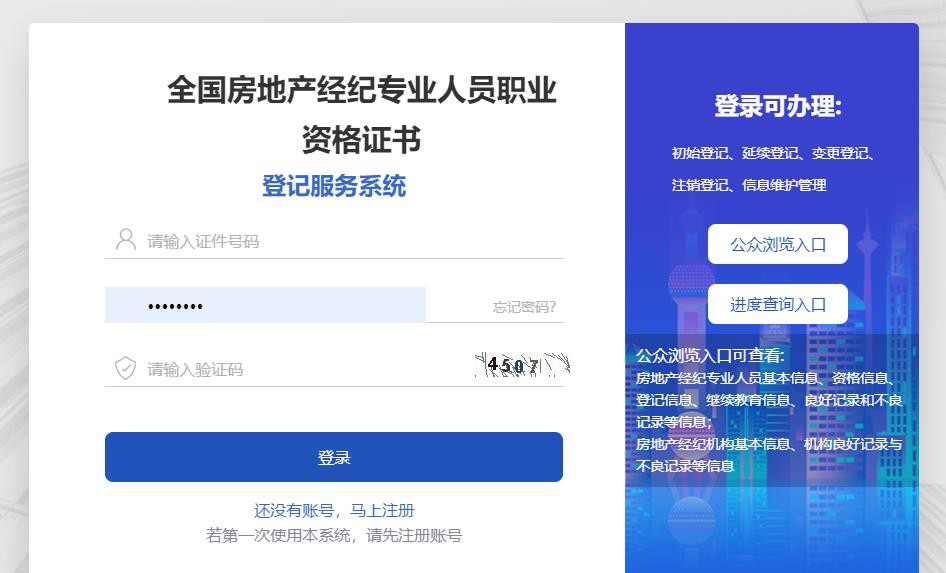 第一步：输入真实姓名、证件号、手机号、密码、验证码；提交验证；验证是否手机号已注册后，点击【下一步】按钮，保存填写的信息。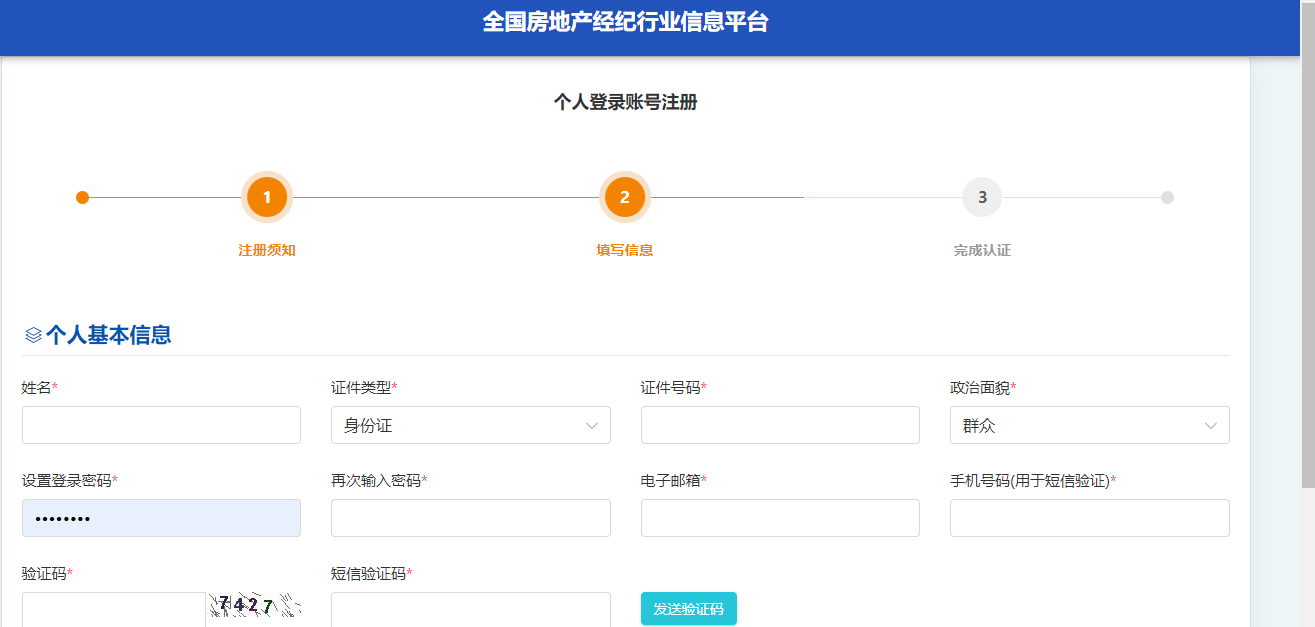 第二步：在完成认证界面，请仔细阅读提示后， 点击【完成认证】按钮，进入系统。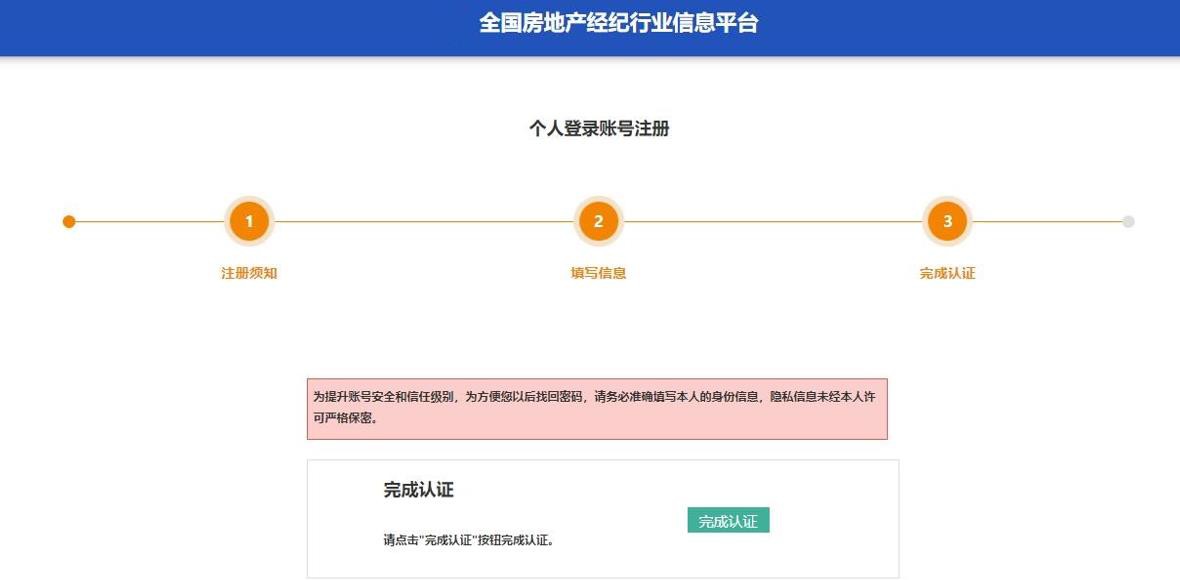 第三步：进入系统点击【完成认证】按钮后，系统自动进入经纪人、协理选择页面。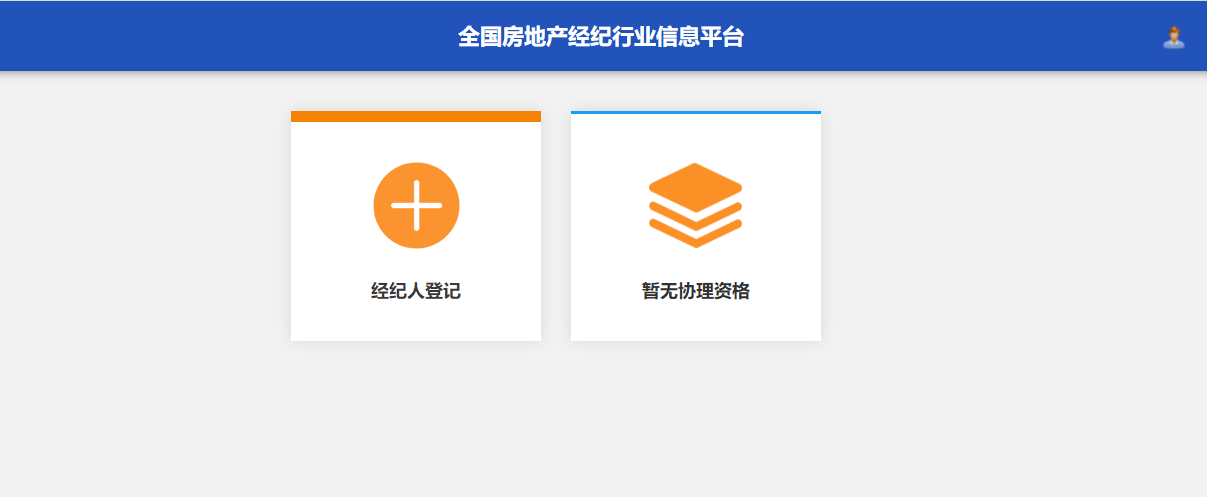 点击其中一项登记类型后，进行对应的申报信息填写页面。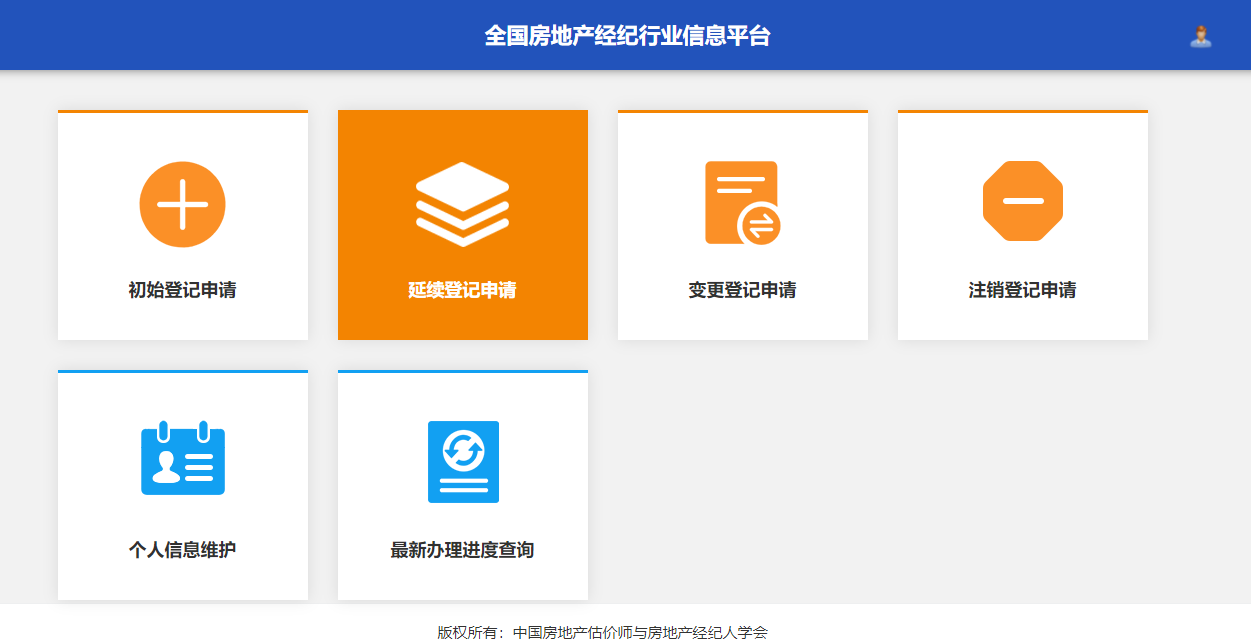 注册申报初始登记在申请须知页面中，认真阅读“申请条件”、“需准备的材料”等，在“个人承诺”中，仔细阅读承诺条款，符合条件的，待倒计时接收后， 勾选“承诺”后点击【下一步】按钮，进入填写信息填写页面。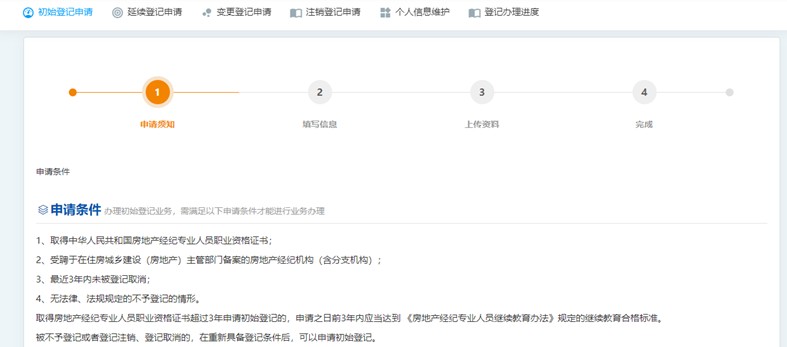 进入填写信息页面后:请如实填写民族、毕业院校、所学专业、学历信息、毕业时间等信息； 在“机构名称”的输入框中输入所受聘的机构名称关键字，在该输入框下会提示可选的机构，点击选中所受聘的机构名称，系统自动提取该机构的统一信用代码、名称等信息；（注：若输入框下未提示聘用机构的名称或系统未提取出该机构的信息，说明机构名称输入错误或该机构还未在完成注册和实名认证），按照系统提示将注册所需一寸照片进行上传；点击【下一步】按钮，进入打印申请表页面。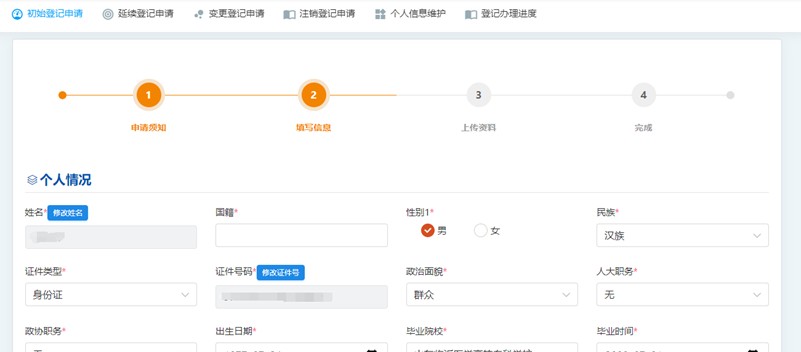 进入打印申请表页面后:请仔细核对民族、毕业院校、所学专业、学历信息、毕业时间等信息是否正确，如有问题，可以点击【上一步】按钮返回填写页面继续修改。核对无误后，点击【打印】按钮，打印申请表。点击【下一步】按钮，进入上传资料页面。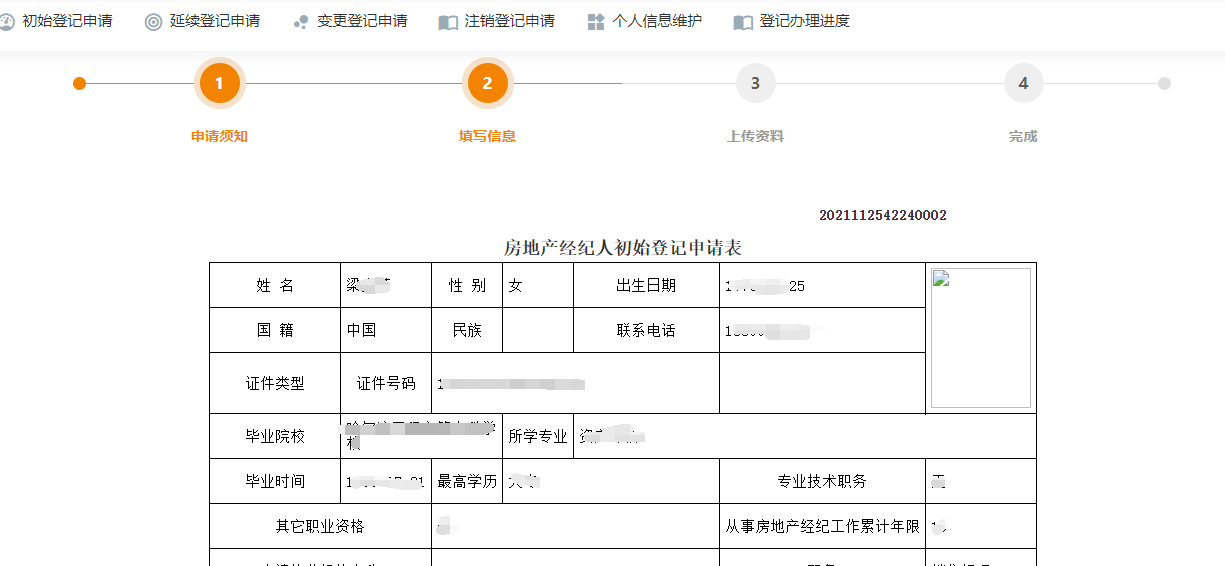 进入上传材料页面后:请按照要求提交材料（彩色文件，格式 jpg,jpeg,bmp,png），每张材料大小不允许超过 500Kb。材料都上传后，点击【下一步】按钮，进入完成页面。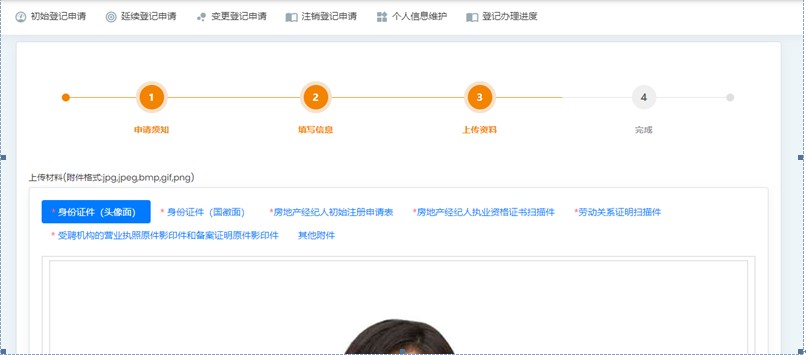 进入完成页面后:查看相关业务提示，完成本次业务流程的申报。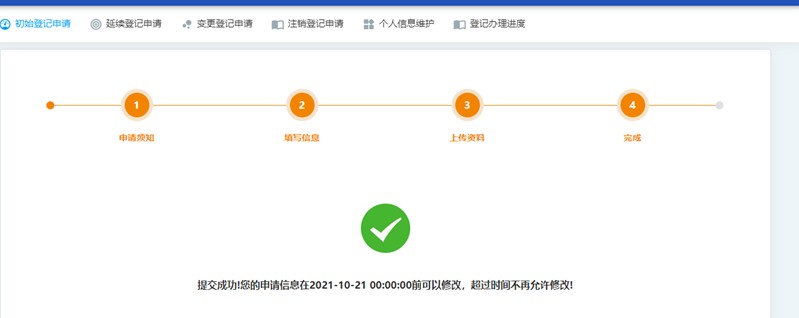 延续登记在申请须知页面中，认真阅读“申请条件”、“需准备的材料”等，在“个人承诺”中，仔细阅读承诺条款，符合条件的，待倒计时接收后， 勾选“承诺”后点击【下一步】按钮，进入填写信息填写页面。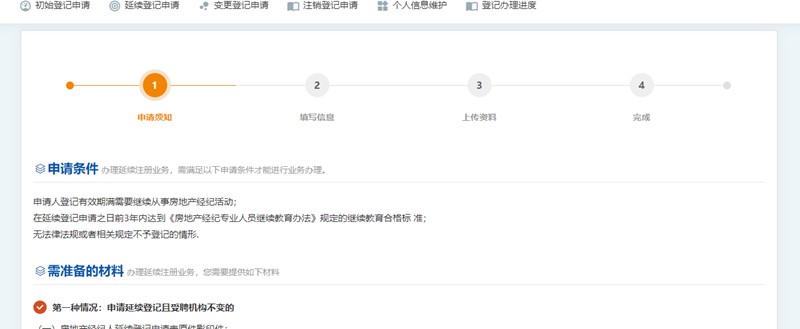 进入填写信息填写页面后:请如实填写民族、毕业院校、所学专业、学历信息、毕业时间等信息；在“机构名称”的输入框中输入所受聘的机构名称关键字，在该输入框下会提示可选的机构，点击选中所受聘的机构名称，系统自动提取该机构的统一信用代码、名称等信息；（注：若输入框下未提示聘用机构的名称或系统未提取出该机构的信息，说明机构名称输入错误或该机构还未在完成注册和实名认证），按照系统提示将注册所需一寸照片进行上传；点击【下一步】按钮，进入打印申请表页面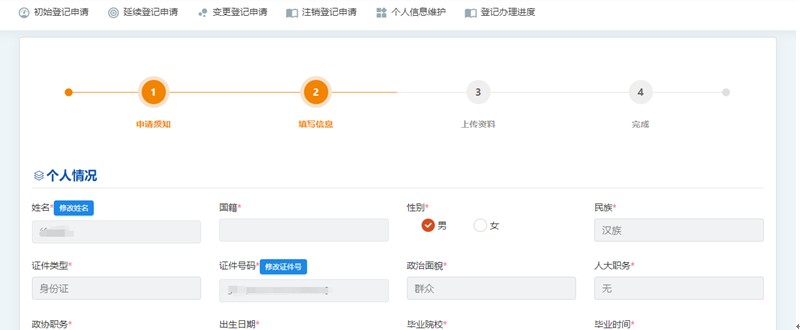 进入打印申请表页面后:请仔细核对民族、毕业院校、所学专业、学历信息、毕业时间等信息是否正确，如有问题，可以点击【上一步】按钮返回填写页面继续修改。核对无误后，点击【打印】按钮，打印申请表。点击【下一步】按钮，进入上传资料页面。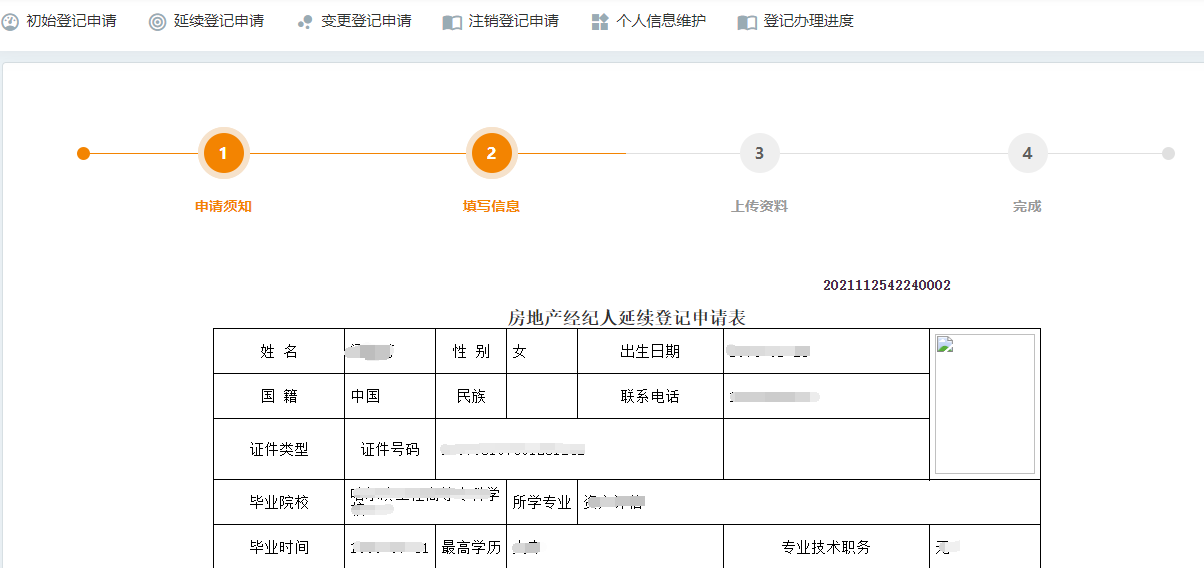 进入上传材料页面后:请按照要求提交材料（彩色文件，格式 jpg,jpeg,bmp,png），每张材料大小不允许超过 500Kb。材料都上传后，点击【下一步】按钮，进入完成页面。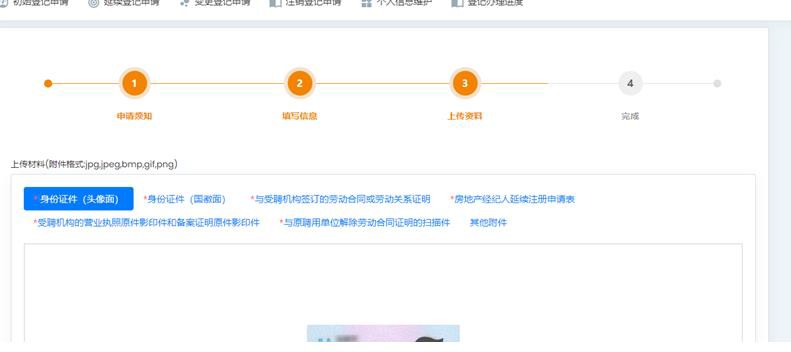 进入完成页面后:查看相关业务提示，完成本次业务流程的申报。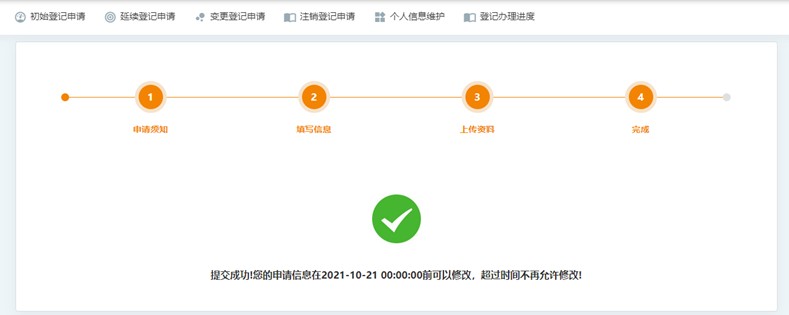 变更登记在申请须知页面中，认真阅读“申请条件”、“需准备的材料”等， 在“个人承诺”中，仔细阅读承诺条款，符合条件的，待倒计时接收后，勾选“承诺”后点击【下一步】按钮，进入填写信息填写页面。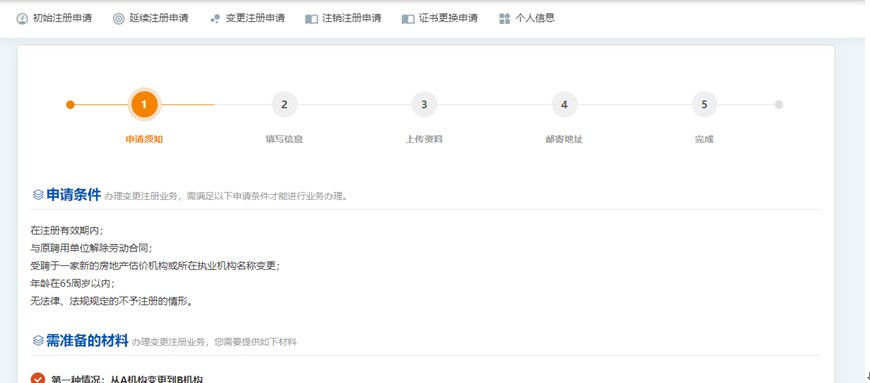 进入填写信息页面后:请如实填写民族、毕业院校、所学专业、学历信息、毕业时间等信息； 在“机构名称”的输入框中输入所受聘的机构名称关键字，在该输入框下会提示可选的机构，点击选中所受聘的机构名称，系统自动提取该机构的统一信用代码、名称等信息；（注：若输入框下未提示聘用机构的名称或系统未提取出该机构的信息，说明机构名称输入错误或该机构还未在完成注册和实名认证），按照系统提示将注册所需一寸照片进行上传；点击【下一步】按钮，进入打印申请表页面。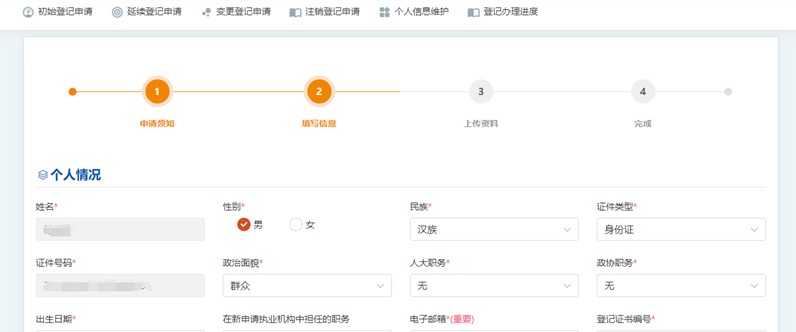 进入打印申请表页面后:请仔细核对民族、毕业院校、所学专业、学历信息、毕业时间等信息是否正确，如有问题，可以点击【上一步】按钮返回填写页面继续修改。核对无误后，点击【打印】按钮，打印申请表。点击【下一步】按钮，进入上传资料页面。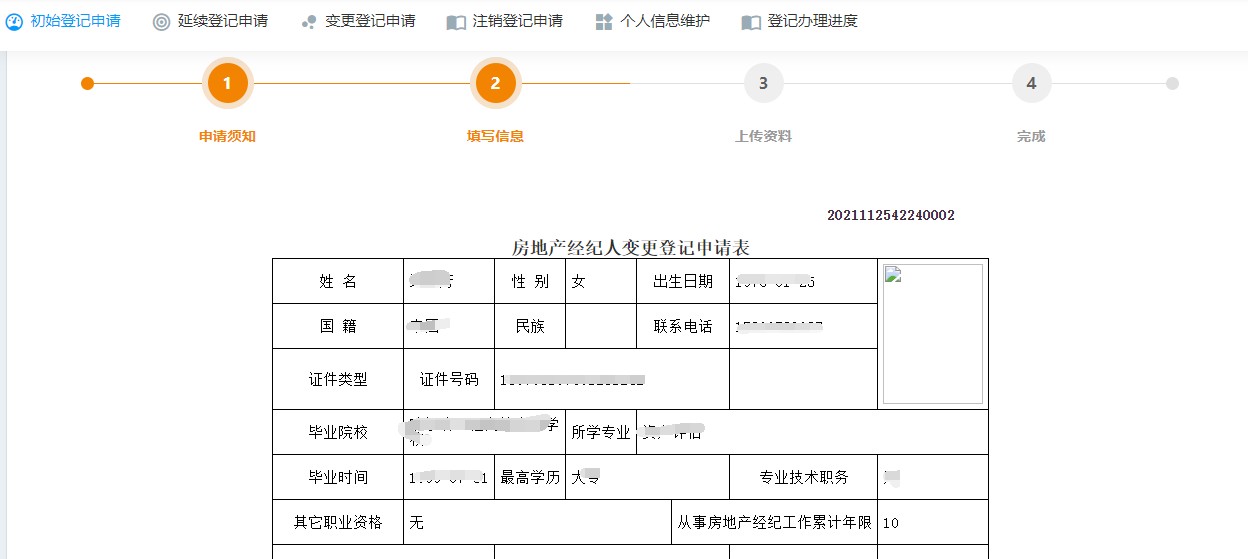 进入上传材料页面后:请按照要求提交材料（彩色文件，格式 jpg,jpeg,bmp,png），每张材料大小不允许超过 500Kb。材料都上传后，点击【下一步】按钮，进入完成页面。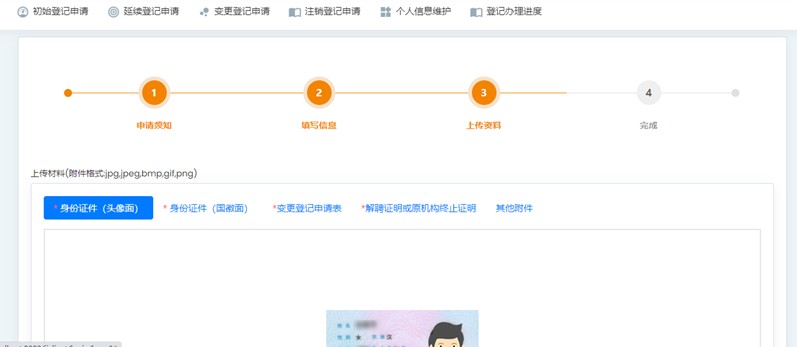 进入完成页面后:查看相关业务提示，完成本次业务流程的申报。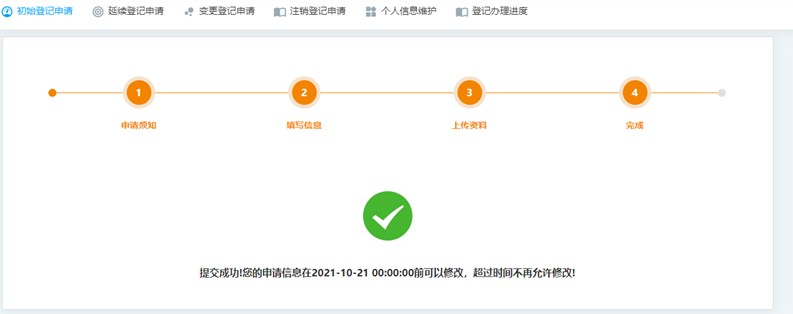 注销登记在申请须知页面中，认真阅读“申请条件”、“需准备的材料”等，在“个人承诺”中，仔细阅读承诺条款，符合条件的，待倒计时接收后， 勾选“承诺”后点击【下一步】按钮，进入填写信息填写页面。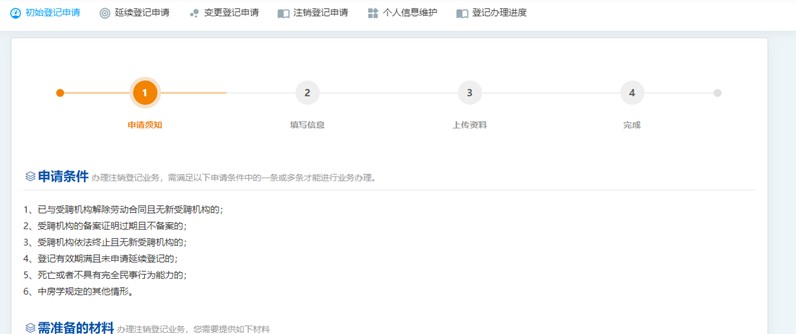 进入填写信息页面后:按照系统提示将注册所需一寸照片进行上传；点击【下一步】按钮，进入打印申请表页面。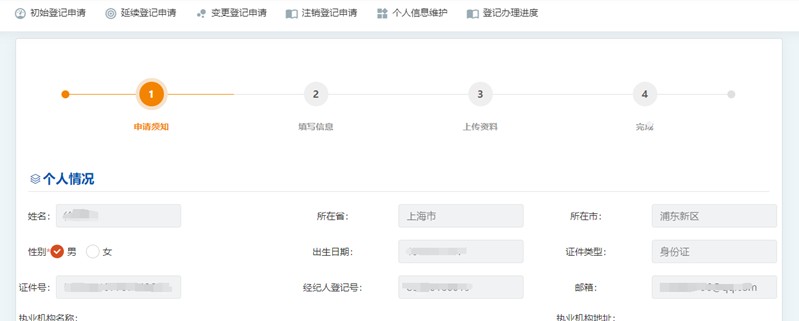 进入打印申请表页面后:请仔细核对民族、毕业院校、所学专业、学历信息、毕业时间等信息是否正确，如有问题，可以点击【上一步】按钮返回填写页面继续修改。核对无误后，点击【打印】按钮，打印申请表。点击【下一步】按钮，进入上传资料页面。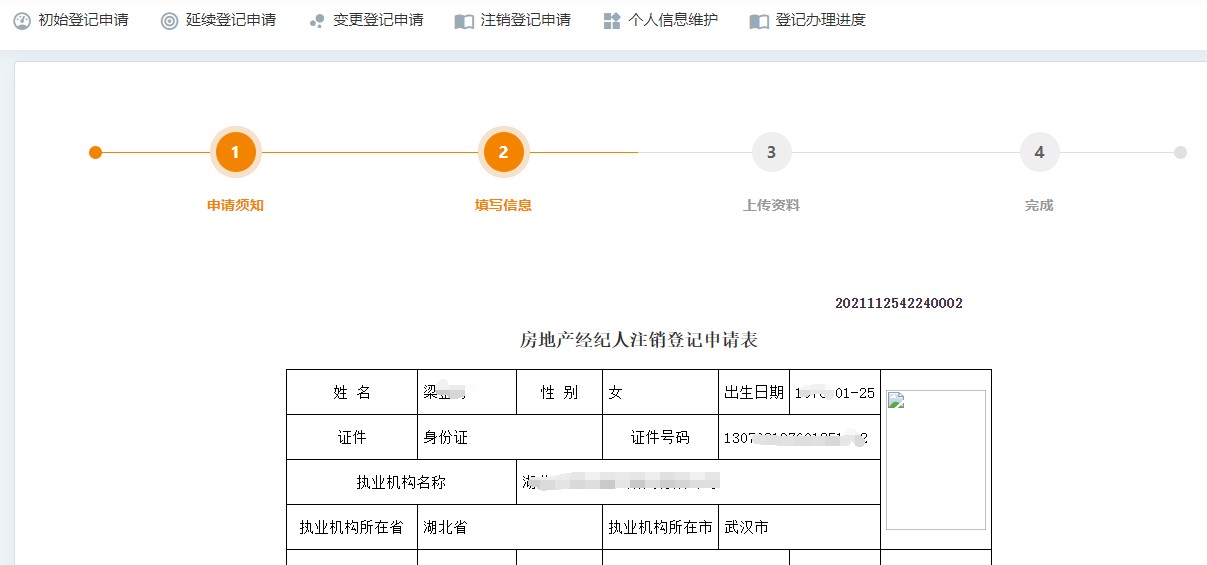 进入上传材料页面后:请按照要求提交材料（彩色文件，格式 jpg,jpeg,bmp,png），每张材料大小不允许超过 500Kb。材料都上传后，点击【下一步】按钮，进入完成页面。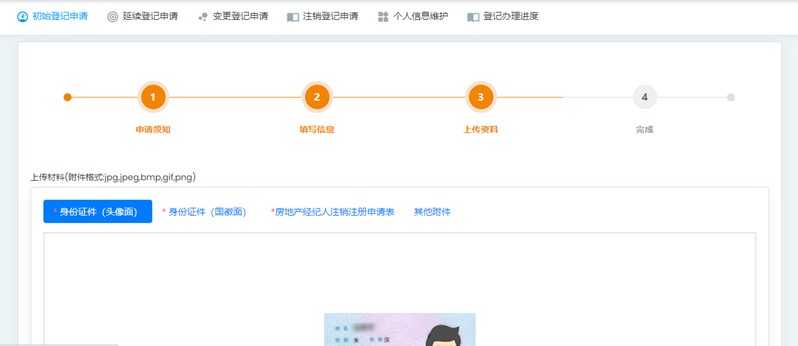 进入完成页面后:查看相关业务提示，完成本次业务流程的申报。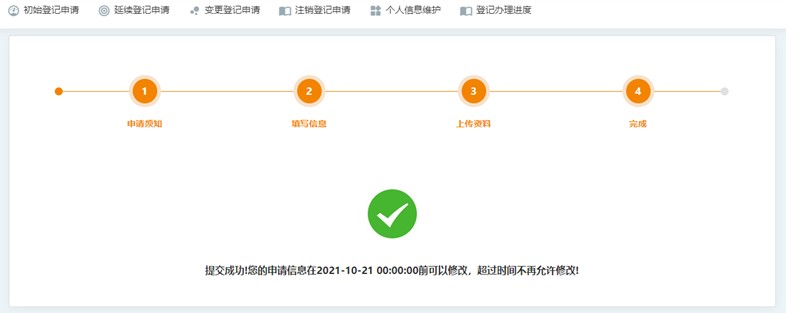 个人信息维护个人信息概览在个人信息维护页面中，点击【个人信息概览】按钮，可以查看当前办理业务人员的信息概览。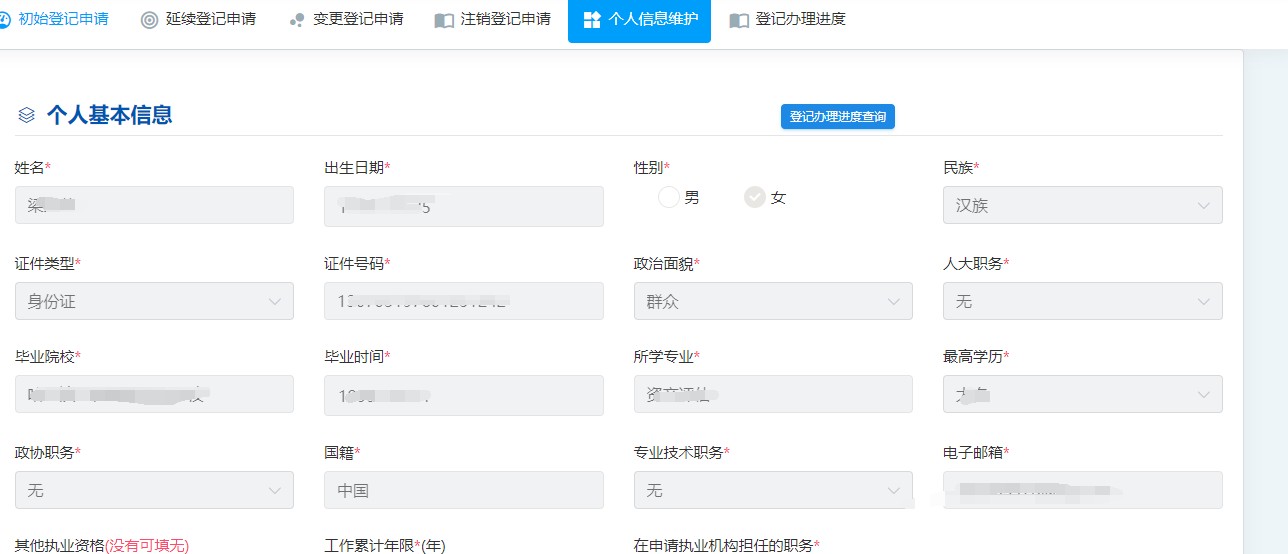 修改个人信息在个人信息维护页面中，点击【修改个人信息】按钮，可以修改当前  办理业务人员的信息。在个人信息修改页面，根据需要填写修改后的信息， 点击【下一步】按钮，可以根据修改内容显示需要上传的附件。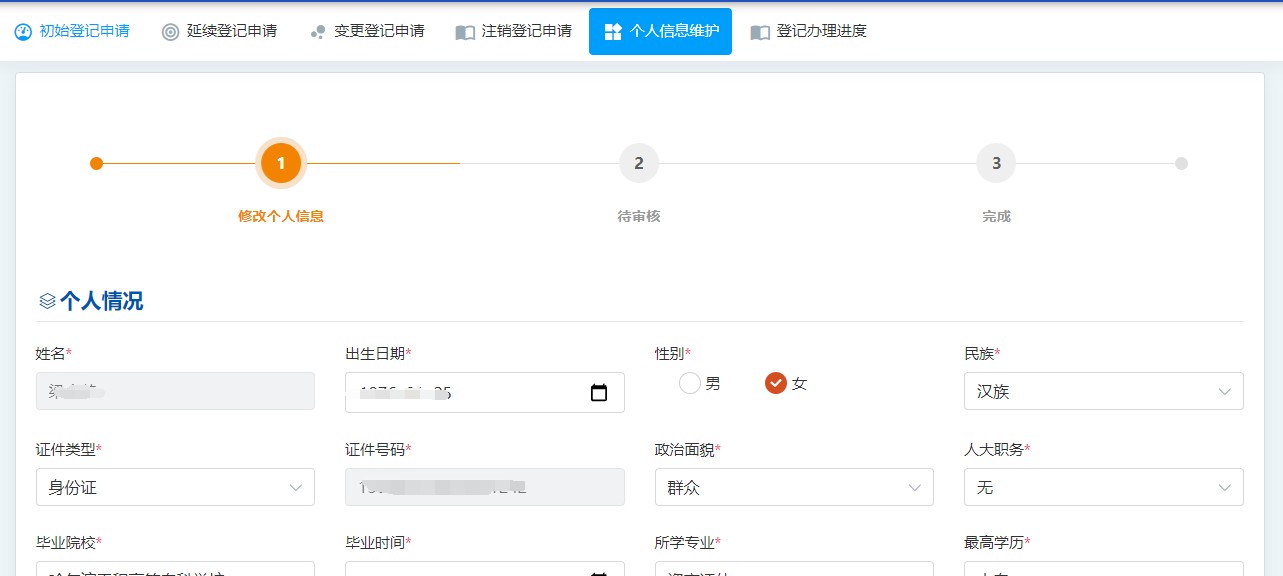 修改手机号码在个人信息维护页面中，点击【修改手机号码】按钮，可以修改当前办理业务人员的手机。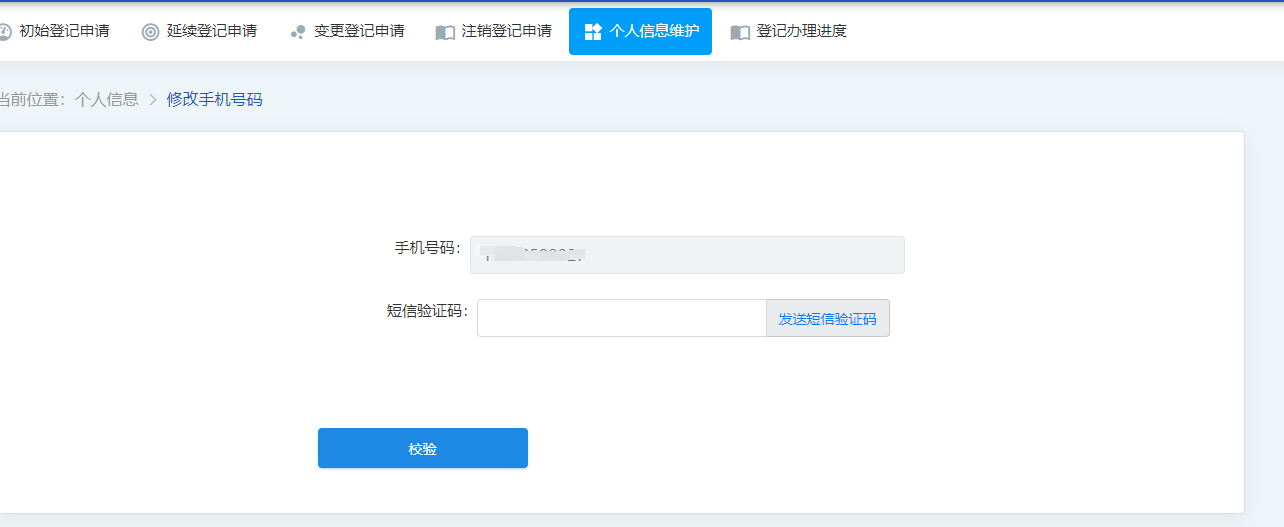 修改密码在个人信息维护记录页面，点击【修改密码】按钮，可以修改当前办理业务人员的密码。依次输入原密码、新密码、再次输入密码、验证码后，点击【提交】按钮，可以保存当前办理业务人员的新密码。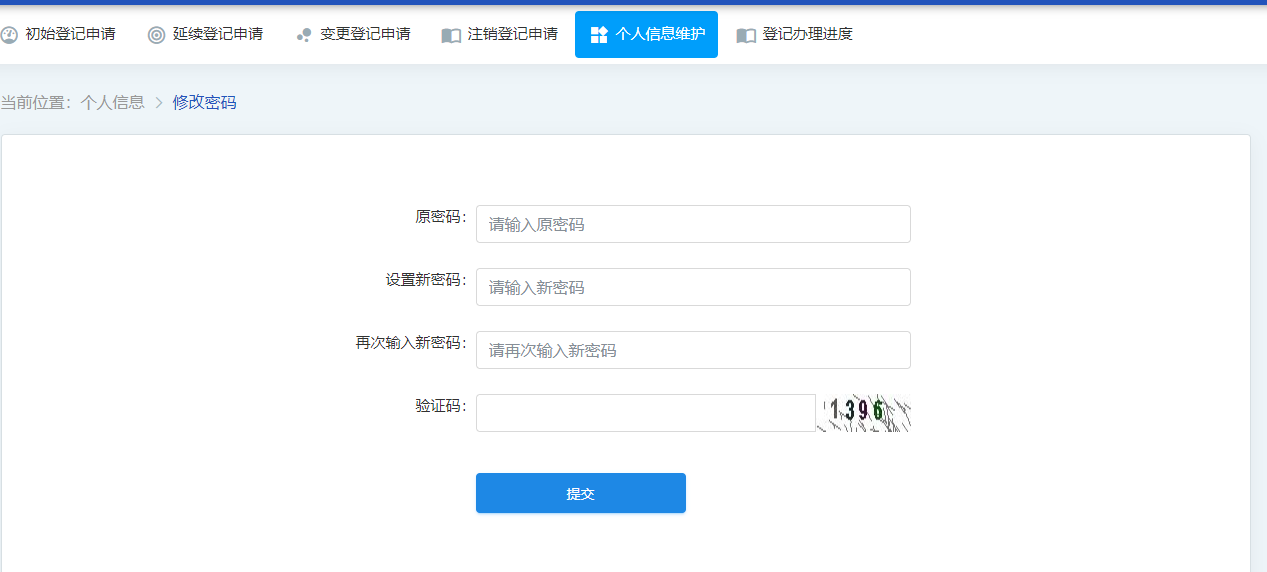 我的登记信息在个人信息维护记录页面，点击【我的登记信息】按钮，可以查看当前办理业务人员的登记信息。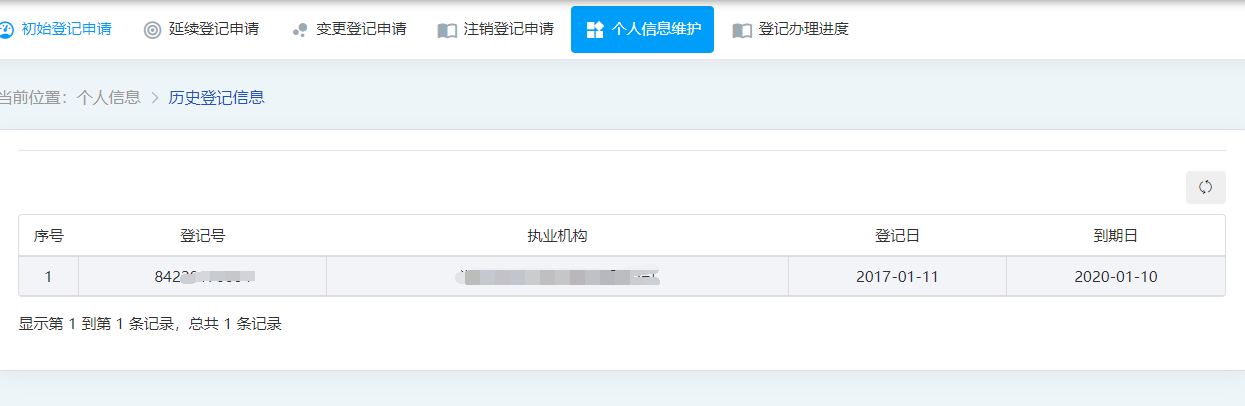 我的资格信息在个人信息维护记录页面，点击【我的资格信息】按钮，可以查看当前办理业务人员的资格信息。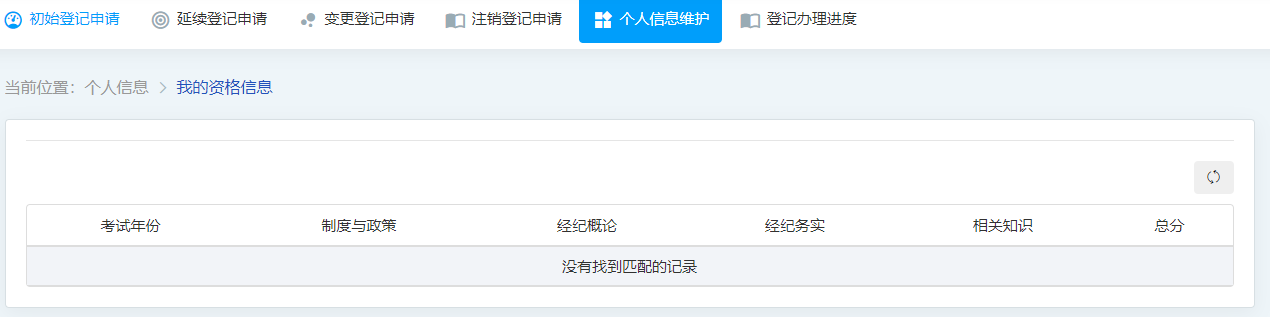 我的继续教育在个人信息维护记录页面，点击【我的继续教育】按钮，可以查看当前办理业务人员的继续教育信息。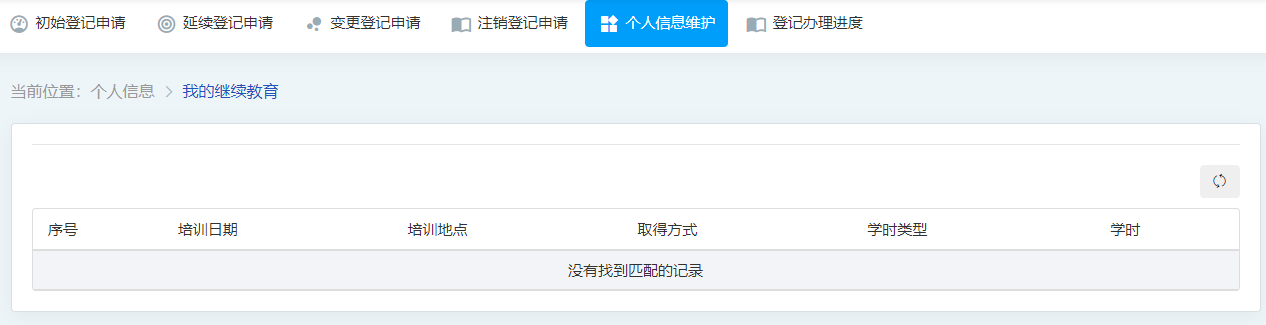 我的信息修改记录在个人信息维护记录页面，点击【我的信息修改记录】按钮，可以查看当前办理业务人员的信息修改记录。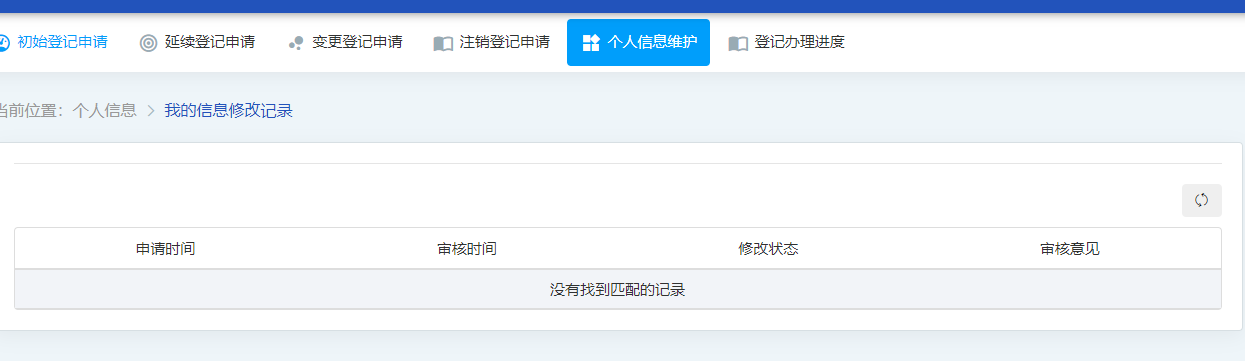 打印登记证书在个人信息维护记录页面，点击【打印登记证书】按钮，可以查看当前办理业务人员的登记证书并选择打印。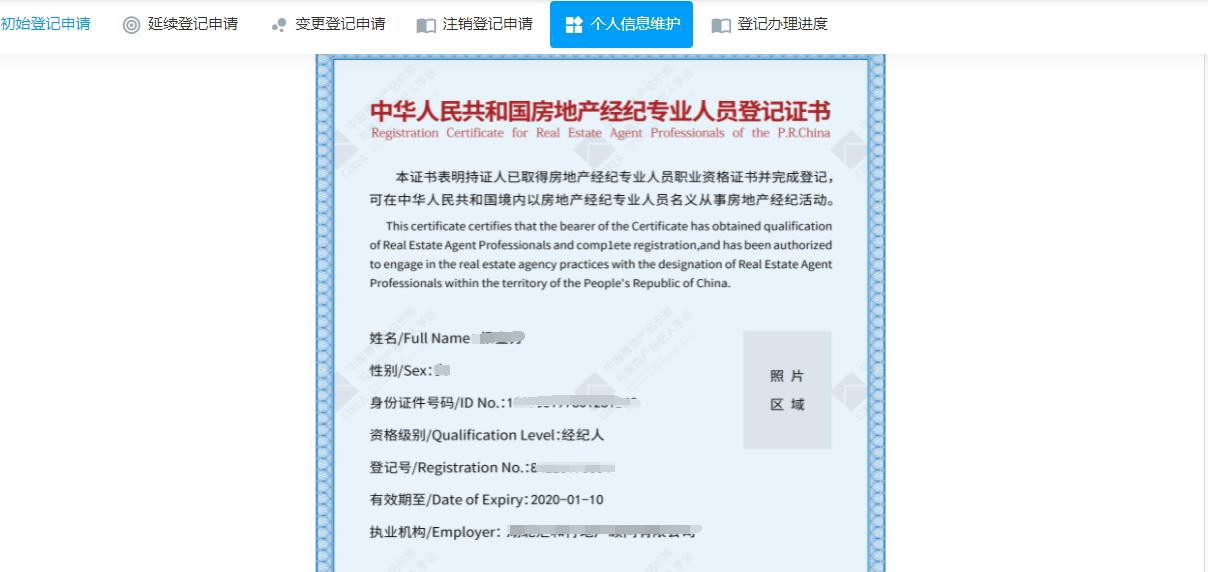 